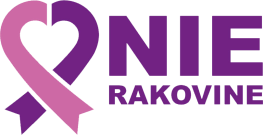 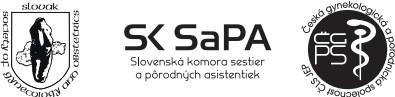 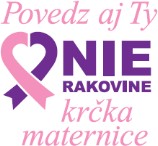 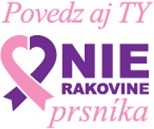 POZVÁNKA NA TLAČOVÚ KONFERENCIUPri príležitosti otvorenia VIII. spoločného kongresu SLOVENSKEJ A ČESKEJ GYNEKOLOGICKO-PÔRODNÍCKEJ SPOLOČNOSTIV PIATOK 27. mája 2022 o 9:00 hod v INCHEBA Expo, BratislavaZáštitu nad podujatím prevzali:MUDr. Vladimír Lengvarský, MPH, Minister zdravotníctva Slovenskej republikyProf. MUDr. Juraj Šteňo, DrSc., IFAANS, Dekan Lekárskej fakulty Univerzity KomenskéhoHosť tlačovej konferencieDobrovoľníci a pacientky NIE RAKOVINE pacientska organizácia:„Spájame sa, aby sme porazili rakovinu“.Témy a speakri TKMinister zdravotníctva SR, prezidenti spoločností a hlavní odborníci MZ o 8:30 h otvoria Spoločný kongres Slovenskej gynekologicko-pôrodníckej spoločnosti a České gynekologické a porodnické společnostiTlačová konferencia o: súčasnej úrovni poskytovanej starostlivosti v oblasti gynekológie a pôrodníctva, o plánoch a možnostiach rozvoja v najbližších rokoch,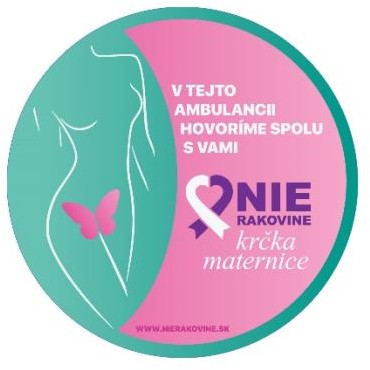 lekári a pacienti sa spájajú, znižujeme vysoký výskyt ženských onkologických malignít intenzívnymi aktivitami. Ambasadori prevencie - ambulancie gynekológov po celej SR označení nálepkou rýchlo pribúdajú,zakladatelia NIE RAKOVINE: Spolu tvoríme Mapu pomoci pre pacientky– ženy, tu nájdete pomoc.Po Slovensku putuje názorná celoslovenská osveta verejnosti TURNÉ „NIE RAKOVINE“ – edukujeme o prevencii ženy, dievčatá i celé rodiny. Medzinárodný deň akcií pre zdravie žien pripadá na 28. mája.Tešíme sa na Vás.pacienti a zakladatelia NIE RAKOVINERSVP: aliancia NIE RAKOVINETel.kontakt: +421 911 843 336, spankova@nierakovine.sk , Cukrová 14, Bratislava 811 01Bezplatná infolinka : 0800 800 183, www.nierakovine.skaliancia o.z. NIE RAKOVINE IČO: 50654896,Tatra banka a.s., IBAN SK3111000000002940048994Ďakujeme za Vaše 2% pre naše aktivity! https://www.nierakovine.sk/venujte-2-percenta-z-dani